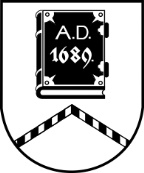 ALŪKSNES NOVADA PAŠVALDĪBALICENCĒŠANAS KOMISIJADārza iela 11, Alūksne, Alūksnes novads, LV – 4301, tālrunis:  64381496, e-pasts: dome@aluksne.lv_________________________________________________________________________________________________________AlūksnēSĒDES PROTOKOLS2023.gada  24.jūlijs                              				        		Nr.25Atklāta sēde sākta pulksten 15.00 slēgta pulksten 17.15Sēdes norises vieta: Dārza ielā 11, Alūksnē, Alūksnes VPVKAC 1.stāvāSēdi vada: komisijas priekšsēdētāja Māra KOVAĻENKOSēdi protokolē: komisijas locekle Everita BALANDESēdē piedalās Licencēšanas komisijas locekļi: Māra KOVAĻENKO, Everita BALANDE, Sanita BĒRZIŅA Sanita RIBAKA.DARBA KĀRTĪBA:Alūksnes novada pašvaldības uzņēmējdarbības atbalsta speciālistes M.SALDĀBOLAS iesnieguma izskatīšana.SIA “LAFESTA” iesnieguma izskatīšana.SIA “LAFESTA” iesnieguma izskatīšana.Alūksnes novada Kultūras centra iesnieguma izskatīšana.1.  Alūksnes novada pašvaldības uzņēmējdarbības atbalsta speciālistes M.SALDĀBOLAS iesnieguma izskatīšanaM.KOVAĻENKO	informē, ka pašvaldībā 14.07.2023. uzņēmējdarbības atbalsta speciāliste M.SALDĀBOLA iesniegusi precizēto sarakstu ar tirdzniecības dalībniekiem, kas pieteikušies tirdzniecībai Alūksnes pilsētas svētku laikā Amatnieku gadatirgū 05.08.2023. Ierosina, pieņemt lēmumu par nākamo 50 atļauju izsniegšanuAtklāti balsojot : “par” 4; “pret” nav; “atturas” nav,LICENCĒŠANAS KOMISIJA NOLEMJ:Pamatojoties uz 12.05.2010. Ministru kabineta noteikumiem Nr.440 “Noteikumi par tirdzniecības veidiem, kas saskaņojami ar pašvaldību, un tirdzniecības organizēšanas kārtību”, Alūksnes novada pašvaldības 25.02.2021. saistošajiem noteikumiem Nr.6/2021 “Par tirdzniecību publiskās vietās Alūksnes novadā”, Alūksnes novada pašvaldības 27.09.2018. saistošajiem noteikumiem Nr.13/2018 “Par Alūksnes novada pašvaldības nodevām” un Licencēšanas komisijas nolikuma, kas apstiprināts ar Alūksnes novada domes 29.06.2023. lēmumu Nr.177 (protokols Nr.8, 9.punkts),  9.3.p.,1. Izsniegt [..] (personas kods [..]) atļauju tirdzniecībai Alūksnes pilsētas svētku laikā pie Alūksnes Jaunās pils, Pils ielā, Alūksnē, Alūksnes novadā pie 2023. gada 5.augustā1.1.Atļaujā norādīt, ka tirdzniecības veicējs:1.1.1.ir tiesīgs tirgoties ar piparkūkām;1.1.2. pašvaldības nodeva piemērojama 10 EUR apmērā.2. Izsniegt individuālajam komersantam “MAZKAIPI” (reģistrācijas Nr.44102038434)  atļauju tirdzniecībai Alūksnes pilsētas svētku laikā pie Alūksnes Jaunās pils, Pils ielā,  Alūksnē, Alūksnes novadā pie 2023. gada 5.augustā2.1.Atļaujā norādīt, ka tirdzniecības veicējs:2.1.1.ir tiesīgs tirgoties ar maizi, konditorejas izstrādājumiem;2.1.2. pašvaldības nodeva piemērojama 20 EUR apmērā.3. Izsniegt sabiedrībai ar ierobežotu atbildību “PAKALNIEŠI” (reģistrācijas Nr.44103077566)  atļauju tirdzniecībai Alūksnes pilsētas svētku laikā pie Alūksnes Jaunās pils, Pils ielā, Alūksnē, Alūksnes novadā pie 2023. gada 5.augustā3.1.Atļaujā norādīt, ka tirdzniecības veicējs:3.1.1.ir tiesīgs tirgoties ar mājas sieriem, liofilizētiem produktiem;3.1.2. pašvaldības nodeva piemērojama 20 EUR apmērā.4. Izsniegt [..] (personas kods [..]) atļauju tirdzniecībai Alūksnes pilsētas svētku laikā pie Alūksnes Jaunās pils, Pils ielā, Alūksnē, Alūksnes novadā  2023. gada 5.augustā4.1.Atļaujā norādīt, ka tirdzniecības veicējs:4.1.1.ir tiesīgs tirgoties ar matu aksesuāriem4.1.2. pašvaldības nodeva piemērojama 10 EUR apmērā.5. Izsniegt zemnieku saimniecības “AUGUĻI” (reģistrācijas Nr.43201003343) atļauju tirdzniecībai Alūksnes pilsētas svētku laikā pie Alūksnes Jaunās pils, Pils ielā, Alūksnē, Alūksnes novadā  2023. gada 5.augustā5.1.Atļaujā norādīt, ka tirdzniecības veicējs:5.1.1.ir tiesīgs tirgoties ar medu, medus izstrādājumiem, vaska svecēm, tējām;5.1.2. pašvaldības nodeva piemērojama 7,50 EUR apmērā.6. Izsniegt biedrībai “ASTES UN ŪSAS” (reģistrācijas Nr.40008179114) atļauju tirdzniecībai Alūksnes pilsētas svētku laikā pie Alūksnes Jaunās pils, Pils ielā,  Alūksnē, Alūksnes novadā  2023. gada 5.augustā6.1.Atļaujā norādīt, ka tirdzniecības veicējs:6.1.1.ir tiesīgs vākt ziedojumus dzīvnieku uzturēšanai6.1.2. atbrīvots no pašvaldības nodevas samaksas.7. Izsniegt [..] (personas kods [..]) atļauju tirdzniecībai Alūksnes pilsētas svētku laikā pie Alūksnes Jaunās pils, Pils ielā, Alūksnē, Alūksnes novadā  2023. gada 5.augustā7.1.Atļaujā norādīt, ka tirdzniecības veicējs:7.1.1.ir tiesīgs tirgoties ar medus produkciju;7.1.2. pašvaldības nodeva piemērojama 10 EUR apmērā.8. Izsniegt [..] (personas kods [..]) atļauju tirdzniecībai Alūksnes pilsētas svētku laikā pie Alūksnes Jaunās pils, Pils ielā, Alūksnē, Alūksnes novadā  2023. gada 5.augustā8.1.Atļaujā norādīt, ka tirdzniecības veicējs:8.1.1.ir tiesīgs tirgoties ar tekstilizstrādājumiem un rotām;8.1.2. pašvaldības nodeva piemērojama 10 EUR apmērā.9. Izsniegt sabiedrībai ar ierobežotu atbildību “BALTLINE” (reģistrācijas Nr.40203333032) atļauju tirdzniecībai Alūksnes pilsētas svētku laikā pie Alūksnes Jaunās pils, Pils ielā, Alūksnē, Alūksnes novadā  2023. gada 5.augustā9.1.Atļaujā norādīt, ka tirdzniecības veicējs:9.1.1.ir tiesīgs tirgoties ar virtuļiem, limonādi, kvasu, tēju, kafiju;9.1.2. pašvaldības nodeva piemērojama 20 EUR apmērā.10. Izsniegt  sabiedrībai ar ierobežotu atbildību “FELICE STELLA” (reģistrācijas Nr.40103773850) atļauju tirdzniecībai Alūksnes pilsētas svētku laikā pie Alūksnes Jaunās pils, Pils ielā, Alūksnē, Alūksnes novadā  2023. gada 5.augustā10.1.Atļaujā norādīt, ka tirdzniecības veicējs:10.1.1.ir tiesīgs tirgoties ar rotām un aksesuāriem;10.1.2. pašvaldības nodeva piemērojama 10 EUR apmērā.11. Izsniegt [..] (personas kods [..]) atļauju tirdzniecībai Alūksnes pilsētas svētku laikā pie Alūksnes Jaunās pils, Pils ielā, Alūksnē, Alūksnes novadā 2023. gada 5.augustā11.1.Atļaujā norādīt, ka tirdzniecības veicējs:11.1.1.ir tiesīgs tirgoties ar pašdarinātām rotaļlietām, segām;11.1.2. pašvaldības nodeva piemērojama 7,50 EUR apmērā.12. Izsniegt [..] (personas kods [..]) atļauju tirdzniecībai Alūksnes pilsētas svētku laikā pie Alūksnes Jaunās pils, Pils ielā, Alūksnē, Alūksnes novadā  2023. gada 5.augustā12.1.Atļaujā norādīt, ka tirdzniecības veicējs:12.1.1.ir tiesīgs tirgoties ar rotas lietām, aksesuāriem;12.1.2. pašvaldības nodeva piemērojama 10 EUR apmērā.13. Izsniegt [..] (personas kods [..] atļauju tirdzniecībai Alūksnes pilsētas svētku laikā pie Alūksnes Jaunās pils, Pils ielā, Alūksnē, Alūksnes novadā  2023. gada 5.augustā13.1.Atļaujā norādīt, ka tirdzniecības veicējs:13.1.1.ir tiesīgs tirgoties ar rotas lietām, aksesuāriem;13.1.2. pašvaldības nodeva piemērojama 10 EUR apmērā.14. Izsniegt [..] (personas kods [..]) atļauju tirdzniecībai Alūksnes pilsētas svētku laikā pie Alūksnes Jaunās pils, Pils ielā, Alūksnē, Alūksnes novadā  2023. gada 5.augustā14.1.Atļaujā norādīt, ka tirdzniecības veicējs:14.1.1.ir tiesīgs tirgoties ar koka izstrādājumiem;14.1.2. pašvaldības nodeva piemērojama 7,50 EUR apmērā.15. Izsniegt [..] (personas kods [..]) atļauju tirdzniecībai Alūksnes pilsētas svētku laikā pie Alūksnes Jaunās pils, Pils ielā, Alūksnē, Alūksnes novadā  2023. gada 5.augustā15.1.Atļaujā norādīt, ka tirdzniecības veicējs:15.1.1.ir tiesīgs tirgoties ar rotas lietām, vides dekoriem no epoksīda sveķiem;15.1.2. pašvaldības nodeva piemērojama 10 EUR apmērā.16. Izsniegt [..] (personas kods [..]) atļauju tirdzniecībai Alūksnes pilsētas svētku laikā pie Alūksnes Jaunās pils, Pils ielā, Alūksnē, Alūksnes novadā  2023. gada 5.augustā16.1.Atļaujā norādīt, ka tirdzniecības veicējs:16.1.1.ir tiesīgs tirgoties ar vienkočiem, dabīgas formas koka traukiem, interjera dizaina priekšmetiem, kļavu lapu cepurēm;16.1.2. pašvaldības nodeva piemērojama 10 EUR apmērā.17. Izsniegt [..] (personas kods [..]) atļauju tirdzniecībai Alūksnes pilsētas svētku laikā pie Alūksnes Jaunās pils, Pils ielā,  Alūksnē, Alūksnes novadā 2023. gada 5.augustā17.1.Atļaujā norādīt, ka tirdzniecības veicējs:17.1.1.ir tiesīgs tirgoties ar no jūras koka rotām un sadzīves priekšmetiem;17.1.2. pašvaldības nodeva piemērojama 10 EUR apmērā.18. Izsniegt [..] (personas kods [..]) atļauju tirdzniecībai Alūksnes pilsētas svētku laikā pie Alūksnes Jaunās pils, Pils ielā,  Alūksnē, Alūksnes novadā 2023. gada 5.augustā18.1.Atļaujā norādīt, ka tirdzniecības veicējs:18.1.1.ir tiesīgs tirgoties ar lina izstrādājumiem;18.1.2. pašvaldības nodeva piemērojama 10 EUR apmērā.19. Izsniegt zemnieku saimniecībai “MEŽMALAS -1” (reģistrācijas Nr.44101019559) atļauju tirdzniecībai Alūksnes pilsētas svētku laikā pie Alūksnes Jaunās pils, Pils ielā,  Alūksnē, Alūksnes novadā  2023. gada 5.augustā19.1.Atļaujā norādīt, ka tirdzniecības veicējs:19.1.1.ir tiesīgs tirgoties ar bioloģisko smiltsērkšķu produkciju;19.1.2. pašvaldības nodeva piemērojama 10 EUR apmērā.20. Izsniegt  sabiedrībai ar ierobežotu atbildību “PEARLS4US” (reģistrācijas Nr.40203227073) atļauju tirdzniecībai Alūksnes pilsētas svētku laikā pie Alūksnes Jaunās pils, Pils ielā, Alūksnē, Alūksnes novadā  2023. gada 5.augustā20.1.Atļaujā norādīt, ka tirdzniecības veicējs:20.1.1.ir tiesīgs tirgoties ar jūras un saldūdens kultivētām pērļu rotām, rotām ar Swarovski kristāliem;20.1.2. pašvaldības nodeva piemērojama 20 EUR apmērā.21. Izsniegt individuālajam komersantam “LATGALES DRAVNIEKS” (reģistrācijas Nr.41502037901) atļauju tirdzniecībai Alūksnes pilsētas svētku laikā pie Alūksnes Jaunās pils, Pils ielā, Alūksnē, Alūksnes novadā 2023. gada 5.augustā21.1.Atļaujā norādīt, ka tirdzniecības veicējs:21.1.1.ir tiesīgs tirgoties ar biškopības produkciju, kosmētiku no bišu produktiem;21.1.2. pašvaldības nodeva piemērojama 10 EUR apmērā.22. Izsniegt [..] (personas kods [..]) atļauju tirdzniecībai Alūksnes pilsētas svētku laikā pie Alūksnes Jaunās pils, Pils ielā,  Alūksnē, Alūksnes novadā pie 2023. gada 5.augustā22.1.Atļaujā norādīt, ka tirdzniecības veicējs:22.1.1.ir tiesīgs tirgoties ar ādas izstrādājumiem;22.1.2. pašvaldības nodeva piemērojama 10 EUR apmērā.23. Izsniegt  sabiedrībai ar ierobežotu atbildību “JSI” (reģistrācijas Nr.44103085722) atļauju tirdzniecībai Alūksnes pilsētas svētku laikā pie Alūksnes Jaunās pils, Pils ielā, Alūksnē, Alūksnes novadā  2023. gada 5.augustā23.1.Atļaujā norādīt, ka tirdzniecības veicējs:23.1.1.ir tiesīgs tirgoties ar čili pipariem, marinējumiem, mērcēm, zaptēm;23.1.2. pašvaldības nodeva piemērojama 20 EUR apmērā.24. Izsniegt [..] (personas kods [..]) atļauju tirdzniecībai Alūksnes pilsētas svētku laikā pie Alūksnes Jaunās pils, Pils ielā,  Alūksnē, Alūksnes novadā 2023. gada 5.augustā24.1.Atļaujā norādīt, ka tirdzniecības veicējs:24.1.1.ir tiesīgs tirgoties ar apdrukātiem koka, keramikas, tekstila izstrādājumiem;24.1.2. pašvaldības nodeva piemērojama 10 EUR apmērā.25. Izsniegt sabiedrībai ar ierobežotu atbildību “JAUNGRĒVELES” (reģistrācijas Nr.43201015770) atļauju tirdzniecībai Alūksnes pilsētas svētku laikā pie Alūksnes Jaunās pils, Pils ielā, Alūksnē, Alūksnes novadā  2023. gada 5.augustā25.1.Atļaujā norādīt, ka tirdzniecības veicējs:25.1.1.ir tiesīgs tirgoties ar biškopība produkciju;25.1.2. pašvaldības nodeva piemērojama 15 EUR apmērā.26. Izsniegt [..] (personas kods [..]) atļauju tirdzniecībai Alūksnes pilsētas svētku laikā pie Alūksnes Jaunās pils, Pils ielā,  Alūksnē, Alūksnes novadā 2023. gada 5.augustā26.1.Atļaujā norādīt, ka tirdzniecības veicējs:26.1.1.ir tiesīgs tirgoties ar ādas izgatavotām rotas lietām;26.1.2. pašvaldības nodeva piemērojama 10 EUR apmērā.27. Izsniegt [..] (personas kods [..]) atļauju tirdzniecībai Alūksnes pilsētas svētku laikā pie Alūksnes Jaunās pils, Pils ielā, Alūksnē, Alūksnes novadā  2023. gada 5.augustā27.1.Atļaujā norādīt, ka tirdzniecības veicējs:27.1.1.ir tiesīgs tirgoties ar keramikas izstrādājumiem;27.1.2. pašvaldības nodeva piemērojama 7,50 EUR apmērā.28. Izsniegt [..] (personas kods [..]) atļauju tirdzniecībai Alūksnes pilsētas svētku laikā pie Alūksnes Jaunās pils, Pils ielā, Alūksnē, Alūksnes novadā  2023. gada 5.augustā28.1.Atļaujā norādīt, ka tirdzniecības veicējs:28.1.1.ir tiesīgs tirgoties ar keramikas izstrādājumiem;28.1.2. pašvaldības nodeva piemērojama 10,00 EUR apmērā.29. Izsniegt [..] (personas kods [..]) atļauju tirdzniecībai Alūksnes pilsētas svētku laikā pie Alūksnes Jaunās pils, Pils ielā, Alūksnē, Alūksnes novadā  2023. gada 5.augustā29.1.Atļaujā norādīt, ka tirdzniecības veicējs:29.1.1.ir tiesīgs tirgoties ar sudraba un bronzas arheoloģiskajām un etnogrāfiskajām rotām;29.1.2. pašvaldības nodeva piemērojama 10 EUR apmērā.30. Izsniegt [..] (personas kods [..]) atļauju tirdzniecībai Alūksnes pilsētas svētku laikā pie Alūksnes Jaunās pils, Pils ielā, Alūksnē, Alūksnes novadā  2023. gada 5.augustā30.1.Atļaujā norādīt, ka tirdzniecības veicējs:30.1.1.ir tiesīgs tirgoties ar personalizētām dāvanu karotēm;30.1.2. pašvaldības nodeva piemērojama 10 EUR apmērā.31. Izsniegt [..] (personas kods [..]) atļauju tirdzniecībai Alūksnes pilsētas svētku laikā pie Alūksnes Jaunās pils, Pils ielā, Alūksnē, Alūksnes novadā  2023. gada 5.augustā31.1.Atļaujā norādīt, ka tirdzniecības veicējs:31.1.1.ir tiesīgs tirgoties ar stilizētiem tautiska stila svārkiem, vilnas apmetņiem, cepurēm;31.1.2. pašvaldības nodeva piemērojama 10 EUR apmērā.32. Izsniegt zemnieku saimniecības “AGUCE” (reģistrācijas Nr.44101032311) atļauju tirdzniecībai Alūksnes pilsētas svētku laikā pie Alūksnes Jaunās pils, Pils ielā, Alūksnē, Alūksnes novadā  2023. gada 5.augustā32.1.Atļaujā norādīt, ka tirdzniecības veicējs:32.1.1.ir tiesīgs tirgoties ar rokdarbiem, šūtiem aksesuāriem;32.1.2. pašvaldības nodeva piemērojama 7,50 EUR apmērā.33. Izsniegt  sabiedrībai ar ierobežotu atbildību “BIOLAIN” (reģistrācijas Nr.40203144316) atļauju tirdzniecībai Alūksnes pilsētas svētku laikā pie Alūksnes Jaunās pils, Pils ielā, Alūksnē, Alūksnes novadā  2023. gada 5.augustā33.1.Atļaujā norādīt, ka tirdzniecības veicējs:33.1.1.ir tiesīgs tirgoties ar izstrādājumiem no dabīgās vilnas, krēmiem izgatavotiem no augu valsts produktiem;33.1.2. pašvaldības nodeva piemērojama 20 EUR apmērā.34. Izsniegt [..] (personas kods [..]) atļauju tirdzniecībai Alūksnes pilsētas svētku laikā pie Alūksnes Jaunās pils, Pils ielā, Alūksnē, Alūksnes novadā  2023. gada 5.augustā34.1.Atļaujā norādīt, ka tirdzniecības veicējs:34.1.1.ir tiesīgs tirgoties ar sīrupiem un ievārījumiem no augiem, ogām, augļiem;34.1.2. pašvaldības nodeva piemērojama 10 EUR apmērā.35. Izsniegt [..] (personas kods [..]) atļauju tirdzniecībai Alūksnes pilsētas svētku laikā pie Alūksnes Jaunās pils, Pils ielā, Alūksnē, Alūksnes novadā  2023. gada 5.augustā35.1.Atļaujā norādīt, ka tirdzniecības veicējs:35.1.1.ir tiesīgs tirgoties ar austiem izstrādājumiem;35.1.2. pašvaldības nodeva piemērojama 10 EUR apmērā.36. Izsniegt  zemnieku saimniecībai “POTERI” (reģistrācijas Nr.45401018335) atļauju tirdzniecībai Alūksnes pilsētas svētku laikā pie Alūksnes Jaunās pils, Pils ielā, Alūksnē, Alūksnes novadā pie 2023. gada 5.augustā36.1.Atļaujā norādīt, ka tirdzniecības veicējs:36.1.1.ir tiesīgs tirgoties ar bioloģiski audzētiem dārzeņiem;36.1.2. pašvaldības nodeva piemērojama 20 EUR apmērā.37. Izsniegt individuālajam komersantam “MAGIC JEWELRY” (reģistrācijas Nr.40002185761) atļauju tirdzniecībai Alūksnes pilsētas svētku laikā pie Alūksnes Jaunās pils, Pils ielā, Alūksnē, Alūksnes novadā 2023. gada 5.augustā37.1.Atļaujā norādīt, ka tirdzniecības veicējs:37.1.1.ir tiesīgs tirgoties ar pašgatavotām rotām;37.1.2. pašvaldības nodeva piemērojama 10 EUR apmērā.38. Izsniegt zemnieku saimniecības “KALNADUDAS” (reģistrācijas Nr.44101036347) atļauju tirdzniecībai Alūksnes pilsētas svētku laikā pie Alūksnes Jaunās pils, Pils ielā, Alūksnē, Alūksnes novadā  2023. gada 5.augustā38.1.Atļaujā norādīt, ka tirdzniecības veicējs:38.1.1.ir tiesīgs tirgoties ar pīrādziņiem;38.1.2. pašvaldības nodeva piemērojama 7,50 EUR apmērā.39. Izsniegt [..] (personas kods [..] ) atļauju tirdzniecībai Alūksnes pilsētas svētku laikā pie Alūksnes Jaunās pils, Pils ielā, Alūksnē, Alūksnes novadā  2023. gada 5.augustā39.1.Atļaujā norādīt, ka tirdzniecības veicējs:39.1.1.ir tiesīgs tirgoties ar apgleznotiem smilšu mīklas cepumiem;39.1.2. pašvaldības nodeva piemērojama 10 EUR apmērā.40. Izsniegt  [..] (personas kods [..] ) atļauju tirdzniecībai Alūksnes pilsētas svētku laikā pie Alūksnes Jaunās pils, Pils ielā, Alūksnē, Alūksnes novadā 2023. gada 5.augustā40.1.Atļaujā norādīt, ka tirdzniecības veicējs:40.1.1.ir tiesīgs tirgoties ar koka izstrādājumiem;40.1.2. pašvaldības nodeva piemērojama 10 EUR apmērā.41. Izsniegt  sabiedrībai ar ierobežotu atbildību “VIANDE MEAT” (reģistrācijas Nr.50203226031) atļauju tirdzniecībai Alūksnes pilsētas svētku laikā pie Alūksnes Jaunās pils, Pils ielā, Alūksnē, Alūksnes novadā 2023. gada 5.augustā41.1.Atļaujā norādīt, ka tirdzniecības veicējs:41.1.1.ir tiesīgs tirgoties ar kūpinājumiem;41.1.2. pašvaldības nodeva piemērojama 20 EUR apmērā.42. Izsniegt  sabiedrībai ar ierobežotu atbildību “FENKELIS” (reģistrācijas Nr.44103114129) atļauju tirdzniecībai Alūksnes pilsētas svētku laikā pie Alūksnes Jaunās pils, Pils ielā, Alūksnē, Alūksnes novadā 2023. gada 5.augustā42.1.Atļaujā norādīt, ka tirdzniecības veicējs:42.1.1.ir tiesīgs tirgoties ar Latvijā dizainētiem un šūtiem apģērbiem;42.1.2. pašvaldības nodeva piemērojama 20 EUR apmērā.43. Izsniegt sabiedrībai ar ierobežotu atbildību “ROZĪNE” (reģistrācijas Nr.45403017531) atļauju tirdzniecībai Alūksnes pilsētas svētku laikā pie Alūksnes Jaunās pils, Pils ielā, Alūksnē, Alūksnes novadā 2023. gada 5.augustā43.1.Atļaujā norādīt, ka tirdzniecības veicējs:43.1.1.ir tiesīgs tirgoties ar Skrīveru mājas saldējumu43.1.2. pašvaldības nodeva piemērojama 20 EUR apmērā.44. Izsniegt [..] (personas kods [..] ) atļauju tirdzniecībai Alūksnes pilsētas svētku laikā pie Alūksnes Jaunās pils, Pils ielā, Alūksnē, Alūksnes novadā  2023. gada 5.augustā44.1.Atļaujā norādīt, ka tirdzniecības veicējs:44.1.1.ir tiesīgs tirgoties ar rokdarbiem, vilnas un lina adījumiem;44.1.2. pašvaldības nodeva piemērojama 10 EUR apmērā.45. Izsniegt  zemnieku saimniecībai “DIENVIDNIEKI” (reģistrācijas Nr.53401006151) atļauju tirdzniecībai Alūksnes pilsētas svētku laikā pie Alūksnes Jaunās pils, Pils ielā, Alūksnē, Alūksnes novadā 2023. gada 5.augustā45.1.Atļaujā norādīt, ka tirdzniecības veicējs:45.1.1.ir tiesīgs tirgoties ar koka izstrādājumiem;45.1.2. pašvaldības nodeva piemērojama 10 EUR apmērā.46. Izsniegt [..] (personas kods [..] ) atļauju tirdzniecībai Alūksnes pilsētas svētku laikā pie Alūksnes Jaunās pils, Pils ielā, Alūksnē, Alūksnes novadā  2023. gada 5.augustā46.1.Atļaujā norādīt, ka tirdzniecības veicējs:46.1.1.ir tiesīgs tirgoties ar keramikas izstrādājumiem;46.1.2. pašvaldības nodeva piemērojama 10 EUR apmērā.47. Izsniegt sabiedrībai ar ierobežotu atbildību “DUCIMUS” (reģistrācijas Nr.43603071104) atļauju tirdzniecībai Alūksnes pilsētas svētku laikā pie Alūksnes Jaunās pils, Pils ielā, Alūksnē, Alūksnes novadā 2023. gada 5.augustā47.1.Atļaujā norādīt, ka tirdzniecības veicējs:47.1.1.ir tiesīgs tirgoties ar nefiltrētu Cesvaines alu, sidru, kvasu;47.1.2. pašvaldības nodeva piemērojama 60 EUR apmērā.48. Izsniegt [..] (personas kods [..] ) atļauju tirdzniecībai Alūksnes pilsētas svētku laikā pie Alūksnes Jaunās pils, Pils ielā,  Alūksnē, Alūksnes novadā  2023. gada 5.augustā48.1.Atļaujā norādīt, ka tirdzniecības veicējs:48.1.1.ir tiesīgs tirgoties ar gravētām pildspalvām, magnētiem;48.1.2. pašvaldības nodeva piemērojama 10 EUR apmērā.49. Izsniegt sabiedrībai ar ierobežotu atbildību “DVORETSKY DISTILLERY” (reģistrācijas Nr.40203395916) atļauju tirdzniecībai Alūksnes pilsētas svētku laikā pie Alūksnes Jaunās pils, Pils ielā, Alūksnē, Alūksnes novadā 2023. gada 5.augustā49.1.Atļaujā norādīt, ka tirdzniecības veicējs:49.1.1.ir tiesīgs tirgoties ar pašgatavotiem uzlējumiem un liķieriem;49.1.2. pašvaldības nodeva piemērojama 60 EUR apmērā.50. Izsniegt [..] (personas kods [..] ) atļauju tirdzniecībai Alūksnes pilsētas svētku laikā pie Alūksnes Jaunās pils, Pils ielā,  Alūksnē, Alūksnes novadā  2023. gada 5.augustā50.1.Atļaujā norādīt, ka tirdzniecības veicējs:50.1.1.ir tiesīgs tirgoties ar pašgatavotiem alkoholiskajiem dzērieniem;50.1.2. pašvaldības nodeva piemērojama 60 EUR apmērā.2. SIA “LAFESTA” iesnieguma izskatīšanaM.KOVAĻENKO	informē, ka pašvaldībā 21.07.2023. saņemts iesniegums no SIA “LAFESTA” ar lūgumu izsniegt tirdzniecības vietas atļauju tirdzniecībai pasākumā “Liepnas nakts volejbols” Liepnas pagastā 28.07.2023. Atklāti balsojot : “par” 4; “pret” nav; “atturas” nav,LICENCĒŠANAS KOMISIJA NOLEMJ:Pamatojoties uz 12.05.2010. Ministru kabineta noteikumiem Nr.440 “Noteikumi par tirdzniecības veidiem, kas saskaņojami ar pašvaldību, un tirdzniecības organizēšanas kārtību”, Alūksnes novada pašvaldības 25.02.2021. saistošajiem noteikumiem Nr.6/2021 “Par tirdzniecību publiskās vietās Alūksnes novadā”, Alūksnes novada pašvaldības 27.09.2018. saistošajiem noteikumiem Nr.13/2018 “Par Alūksnes novada pašvaldības nodevām” un Licencēšanas komisijas nolikuma, kas apstiprināts ar Alūksnes novada domes 29.06.2023. lēmumu Nr.177 (protokols Nr.8, 9.punkts),  9.3.p.,1.Izsniegt sabiedrībai ar ierobežotu atbildību “LAFESTA” (reģistrācijas Nr.44103089207) atļauju tirdzniecībai Liepnā, Liepnas pagastā, Alūksnes novadā  2023. gada 28.jūlijā.1.1.Atļaujā norādīt, ka tirdzniecības veicējs:1.1.1.ir tiesīgs tirgoties ar uzkodām, bezalkoholiskajiem un alkoholiskajiem dzērieniem;1.1.2. atbrīvots no pašvaldības nodevas samaksas.3. SIA “LAFESTA” iesnieguma izskatīšanaM.KOVAĻENKO	informē, ka pašvaldībā 21.07.2023. saņemts iesniegums no SIA “LAFESTA” ar lūgumu izsniegt tirdzniecības vietas atļauju tirdzniecībai pasākumā “Muižas svētki” Jaunlaicenes pagastā 29.07.2023. Atklāti balsojot : “par” 4; “pret” nav; “atturas” nav,LICENCĒŠANAS KOMISIJA NOLEMJ:Pamatojoties uz 12.05.2010. Ministru kabineta noteikumiem Nr.440 “Noteikumi par tirdzniecības veidiem, kas saskaņojami ar pašvaldību, un tirdzniecības organizēšanas kārtību”, Alūksnes novada pašvaldības 25.02.2021. saistošajiem noteikumiem Nr.6/2021 “Par tirdzniecību publiskās vietās Alūksnes novadā”, Alūksnes novada pašvaldības 27.09.2018. saistošajiem noteikumiem Nr.13/2018 “Par Alūksnes novada pašvaldības nodevām” un Licencēšanas komisijas nolikuma, kas apstiprināts ar Alūksnes novada domes 29.06.2023. lēmumu Nr.177 (protokols Nr.8, 9.punkts),  9.3.p.,1.Izsniegt sabiedrībai ar ierobežotu atbildību “LAFESTA” (reģistrācijas Nr.44103089207) atļauju tirdzniecībai pasākumā Jaunlaicenē, Jaunlaicenes pagastā, Alūksnes novadā  2023. gada 29.jūlijā.1.1.Atļaujā norādīt, ka tirdzniecības veicējs:1.1.1.ir tiesīgs tirgoties ar uzkodām, bezalkoholiskajiem un alkoholiskajiem dzērieniem;1.1.2. atbrīvots no pašvaldības nodevas samaksas.Alūksnes novada Kultūras centra iesnieguma izskatīšanaM.KOVAĻENKO	informē, ka pašvaldībā 24.07.2023. saņemts iesniegums no Alūksnes novada Kultūras centra ar lūgumu sagatavot 5 tirdzniecības vietas atļaujas tirdzniecības veikšanai Jaunlaicenes muižas svētkos 29.07.2023.Atklāti balsojot : “par” 4; “pret” nav; “atturas” nav,LICENCĒŠANAS KOMISIJA NOLEMJ:Pamatojoties uz 12.05.2010. Ministru kabineta noteikumiem Nr.440 ”Noteikumi par tirdzniecības veidiem, kas saskaņojami ar pašvaldību, un tirdzniecības organizēšanas kārtību”, Alūksnes novada pašvaldības 27.09.2018. saistošajiem noteikumiem Nr.13/2018 “Par Alūksnes novada pašvaldības nodevām” un Licencēšanas komisijas nolikuma, kas apstiprināts ar Alūksnes novada domes 29.06.2023. lēmumu Nr.177 (protokols Nr.8, 9.punkts),  9.3.p.,1. Sagatavot 5 (piecas) numurētas atļaujas tirdzniecībai Jaunlaicenes Muižas svētku laikā 2023.gada 29.jūlijā Jaunlaicenē, Jaunlaicenes pagastā, Alūksnes novadā.2. Uzdot pasākuma organizatoram izsniegt tirdzniecības vietas atļaujas, iekasējot pašvaldības nodevu, saskaņā ar normatīvajiem aktiem.Sēdes vadītāja				M.KOVAĻENKO……………………………………….Protokoliste, komisijas locekle	E.BALANDE …………………………………………..Komisijas locekle			S.BĒRZIŅA ……………………………………….........					S.RIBAKA ……………………………………………...